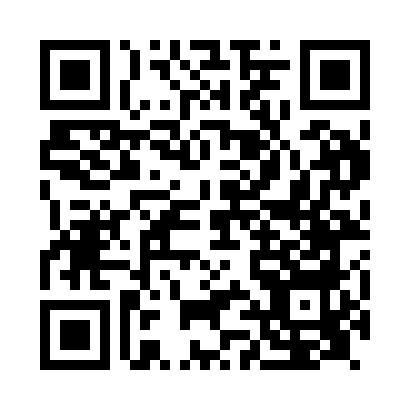 Prayer times for Afon Ystwyth, UKWed 1 May 2024 - Fri 31 May 2024High Latitude Method: Angle Based RulePrayer Calculation Method: Islamic Society of North AmericaAsar Calculation Method: HanafiPrayer times provided by https://www.salahtimes.comDateDayFajrSunriseDhuhrAsrMaghribIsha1Wed3:435:441:136:228:4310:452Thu3:405:421:136:238:4510:483Fri3:375:411:136:248:4710:514Sat3:345:391:136:258:4810:545Sun3:315:371:136:268:5010:576Mon3:285:351:136:278:5211:007Tue3:245:331:136:288:5311:038Wed3:225:311:136:298:5511:049Thu3:215:301:136:308:5711:0510Fri3:215:281:136:318:5811:0611Sat3:205:261:136:329:0011:0712Sun3:195:251:136:339:0211:0713Mon3:185:231:136:349:0311:0814Tue3:175:211:136:359:0511:0915Wed3:175:201:136:359:0611:1016Thu3:165:181:136:369:0811:1017Fri3:155:171:136:379:0911:1118Sat3:145:161:136:389:1111:1219Sun3:145:141:136:399:1211:1320Mon3:135:131:136:409:1411:1421Tue3:125:111:136:419:1511:1422Wed3:125:101:136:429:1711:1523Thu3:115:091:136:429:1811:1624Fri3:115:081:136:439:1911:1625Sat3:105:071:136:449:2111:1726Sun3:105:051:136:459:2211:1827Mon3:095:041:146:469:2311:1928Tue3:095:031:146:469:2511:1929Wed3:085:021:146:479:2611:2030Thu3:085:011:146:489:2711:2131Fri3:075:011:146:489:2811:21